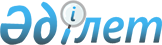 "2009 жылға арналған аудандық бюджет туралы" Аққайың аудандық мәслихат сессиясының 2008 жылғы 26 желтоқсандағы № 10-3 шешіміне өзгерістер мен толықтырулар енгізу туралы
					
			Күшін жойған
			
			
		
					Солтүстік Қазақстан облысы Аққайың ауданы мәслихатының 2009 жылғы 27 сәуірдегі N 12-1 шешімі. Солтүстік Қазақстан облысының Аққайың ауданының Әділет басқармасында 2009 жылғы 27 мамырда N 13-2-101 тіркелді. Қолданылу мерзімінің өтуіне байланысты күші жойылды (Солтүстік Қазақстан облысы Аққайың ауданы мәслихаты аппаратының 2015 жылғы 10 наурыздағы N 5.2.1-13/45 хаты)      Ескерту. Қолданылу мерзімінің өтуіне байланысты күші жойылды (Солтүстік Қазақстан облысы Аққайың ауданы мәслихаты аппаратының 10.03.2015 N 5.2.1-13/45 хаты).



      Қазақстан Республикасының 2008 жылғы 4 желтоқсандағы № 95-IV Бюджеттік кодексінің 109-бабына, Қазақстан Республикасының 2001 жылғы 23 қаңтардағы № 148 "Қазақстан Республикасындағы жергілікті мемлекеттік басқару туралы" 6-бабы 1-тармағының 1) тармақшасына, "Қазақстан Республикасының Бірыңғай бюджеттік сыныптамасынның кейбір мәселелері туралы" Экономика және бюджеттік жоспарлау Министрінің міндетін атқарушы 2009 жылғы 22 желтоқсандағы № 262 бұйрығына сәйкес, аудандық мәслихат сессиясы ШЕШТІ:



      1. "2009 жылға арналған аудандық бюджет туралы" Аққайың аудандық маслихаттының 2008 жылғы 26 желтоқсандағы № 10-3 шешіміне аймақтық бөлімде нормативтық құқықтық актілер мемлекеттік Тізімінде тіркеу номірі № 13-2-22, 2009 жылғы 3 ақпанда тіркелген және 2009 жылғы 12 ақпанда "Колос" № 6 газетінде, "Аққайың" № 5 газетінде жарияланған, келесі өзгертулер мен толықтырулар енгізілсін:

      1-тармақта,

      1) тармақшасында

      "1708833" деген сан "1703628" деген санмен ауыстырылсын;

      "204713" деген сан "209713" деген санмен ауыстырылсын;

      "1497973" деген сан "1487768" деген санмен ауыстырылсын;

      2) тармақшасында

      "1708833" деген сан "1716393" деген санмен ауыстырылсын;

      4) тармақшасында

      "қаржы активтерімен операция бойынша сальдо" жолында "0" деген сан "2000" деген санмен ауыстырылсын;

      Қаржы активтерінен түсетін түсімдер жолында "0" деген сан "2000" деген санмен ауыстырылсын;

      5) тармақшасында

      "0" деген сан "-14765" деген санмен ауыстырылсын;

      6) тармақшасында " бюджет тапшылығы" ( профициті) жолында "0" деген сан "14765" деген санмен ауыстырылсын;

      "Бюджет қаражаты қалдықтарының қозғалысы" жолында "0" деген сан "14765" деген санмен ауыстырылсын;

      5 тармақта:

      "1497973" деген сан "1487768" деген санмен ауыстырылсын;

      6 тармақта:

      "651875" деген сан "641670" деген санмен ауыстырылсын;

      1) тармақшасында

      "406097" деген сан "502156" деген санмен ауыстырылсын;

      3) тармақшасында

      "6308" деген сан "6365" деген санмен ауыстырылсын;

      "4994" деген сан "5027" деген санмен ауыстырылсын;

      6) тармақшасы жойылсын;

      келесі мазмұндағы 11) тармақшасымен толықтырылсын:

      "11) Өңірлік жұмыспен қамту және кадрларды қайта даярлау Стратегиясын (Жол картасы) іске асыру - 5 қосымшаға сәйкес 81919 мың теңге, соның ішінде

      мектептерді (Қиялы орта мектебін) күрделі және ағымдағы жөндеуге - 20000 мың теңге;

      аудандық маңызы бар автомобиль жолдарын ұстау мен жөндеуге - 22400 мың теңге;

      әлеуметтік жұмыс орындары және жастар тәжірибесі бағдарламасын кеңейтуге – 16798 мың теңге, соның ішінде жастар тәжірибесі бағдарламасын кеңейтуге – 9898 мың теңге, әлеуметтік жұмыс орындар құруға – 6900 мың теңге;

      кенттердегі, ауылдардағы (селолардағы), ауылдық (селолық) округтардағы әлеуметтік жобаларды қаржыландыруға – 7727 мың теңге (Шағалалы мәдениет үйін күрделі жөндеу – 2727 мың теңге, Власовка мәдениет үйін күрделі жөндеу – 5000 мың теңге);

      инженерлік-коммуникациялық инфрақұрылымды жөндеуге және елді мекендерді көркейтуге – 14994 мың теңге";

      "2009 жылға арналған аудан жергілікті атқарушы органың резервін бекітуге -1800 мың теңге" 6 тармақ "6-1. 2009 жылға арналған аудан жергілікті атқарушы органың резервін бекітуге-4300 мың теңге" 6-1 тармақпен ауыстырылсын;

      келесі мазмұндағы 6-2, 6-3 тармақтармен толықтырылсын:

      "6-2. Өңірлік жұмыспен қамту және кадрларды қайта даярлау Стратегиясын (Жол картасы) іске асыру ауданның бюджет қаражаты 4273 мың теңге қарастырылсын, соның ішінде кенттердегі, ауылдардағы (селолардағы), ауылдық (селолық) округтардағы әлеуметтік жобаларды қаржыландыруға – 4273 мың теңге (Шағалалы мәдениет үйін күрделі жөндеу).

      6-3. Жыл басына қалыптасқан аудандық бюджет қаражатының бос қалдықтарының сомасы 14765 мың теңге және 1 мың теңге сомада республикалық бюджеттен берілген пайдаланылмаған нысаналы трансферттерді қайтару есебінен 6 қосымшаға сәйкес бюджеттік бағдарламалар бойынша аудандық бюджеттің шығыстары бекітілсін";

      12 тармағы азат жолымен келесі мазмұны мен толықтырылсын "селолық елді мекендерінде тұру және жұмыс істеуге келген денсаулық сақтау, білім беру, әлеуметтік қамтамасыз ету, мәдениет және спорт мамандарына әлеуметтік қолдау үшін жетпіс реттік айлық есепті көрсеткішіне тен сомасы көтерме жәрдем ақы".

      Көрсетілген шешімнің 1,2,3 қосымшалар жана редакцияда жариялансын.



      2. Осы шешім 2009 жылғы 1 қаңтардан бастап қолданысқа енгізіледі.

 

  2009 жылға арналған Аққайың ауданының бюджеті

  Бюджеттік инвестициялық жобаны іске асыруға бағытталған 2009 жылға арналған дамудың аудандық бюджеттік бағдарламалар тізбесі

  2008 жылға арналған селолық округ әкім аппараттары бойынша қаржыландыру көлемі

  Өңірлік жұмыспен қамту және кадрларды қайта даярлау Стратегиясын (Жол картасы) іске асыру нысаналы трансферттер Кірістер Көбейту:

  Шығыстар: Көбейту:

  Аудандық бюджет бойынша 2009 жылғы 1 қаңтарда қалыптасған бос қалдықты тарату

 
					© 2012. Қазақстан Республикасы Әділет министрлігінің «Қазақстан Республикасының Заңнама және құқықтық ақпарат институты» ШЖҚ РМК
				      XII сессия IV шақырылымының

      төрағасыС. Исаев      Аудандық мәслихаттың

      хатшысыБ.Біләлов

Аудандық мәслихат сессиясының 2009 жылғы 27 сәуірдегі № 12-1 шешіміне 1 қосымшаСа-

наты

 Сы-

ныбы

 Ішкі сы-

ныбы

 Ішкі сы-

ныбы

 Атауы

 Сомасы (мың теңге)

 1. Кiрiстер

 1 703 628

 1

 Салық түсiмдері

 209 713

 03

 0

 0

 Әлеуметтік салық

 120 000

 1

 1

 Әлеуметтік салық

 120 000

 04

 0

 0

 Меншiкке салынатын салық

 74 074

 1

 1

 Мүлiкке салынатын салықтар

 53 153

 3

 3

 Жер салығы

 8 631

 4

 4

 Көлiк құралдарына салынатын салық

 10 046

 5

 5

 Бiрыңғай жер салығы

 2 244

 05

 0

 0

 Тауарларға, жұмыстарға және қызметтер көрсетуге салынатын iшкi салықтар

 13 466

 2

 2

 Акциздер

 3 307

 3

 3

 Табиғи және басқа ресурстарды пайдаланғаны үшiн түсетiн түсiмдер

 6 658

 4

 4

 Кәсiпкерлiк және кәсiби қызметті жүргізгені үшiн алынатын алымдар

 3 501

 08

 0

 0

 Заңдық мәнді іс-әрекеттерді жасағаны және (немесе) құжаттар бергені үшін оған уәкілеттігі бар мемлекеттік органдар немесе лауазымды адамдар алатын міндетті төлемдер

 2 173

 1

 1

 Мемлекеттік баж

 2 173

 2

 Салыққа жатпайтын түсімдер

 1 828

 01

 0

 0

 Мемлекет меншігінен түсетін түсімдер

 1 328

 5

 5

 Коммуналдық меншік мүлкін жалға беруден түсетін түсімдер

 1 328

 06

 0

 0

 Басқа да салықтық емес түсiмдер

 500

 1

 1

 Басқа да салықтық емес түсiмдер

 500

 3

 Негізгі капиталды сатудан түсетін түсімдер

 4 319

 03

 0

 0

 Жердi және материалдық емес активтердi сату

 4 319

 1

 1

 Жерді сату

 4 319

 4

 Трансферттердің түсімдері

 1 487 768

 0

 0

 Мемлекеттiк басқарудың жоғары тұрған органдарынан түсетiн трансферттер

 1 487 768

 2

 2

 Облыстық бюджеттен түсетiн трансферттер

 1 487 768

 Функц. топ 

 Әкімгер

 Бағ-дар-лама

 Атауы

 Атауы

 Сомасы (мың теңге)

 2. Жұмсалған қаражат

 2. Жұмсалған қаражат

 1 716 393

 1

 Жалпы түрдегi мемлекеттiк қызмет

 Жалпы түрдегi мемлекеттiк қызмет

 120 257

 112

 Аудан (облыстық маңызы бар қала) мәслихатының аппараты

 Аудан (облыстық маңызы бар қала) мәслихатының аппараты

 11 030

 001

 Аудан (облыстық маңызы бар қала) мәслихатының қызметін қамтамасыз ету

 Аудан (облыстық маңызы бар қала) мәслихатының қызметін қамтамасыз ету

 11 030

 122

 Аудан (облыстық маңызы бар қала) әкімнің аппараты

 Аудан (облыстық маңызы бар қала) әкімнің аппараты

 34 252

 001

 Аудан (облыстық маңызы бар қала) әкімнің қызметін қамтамасыз ету

 Аудан (облыстық маңызы бар қала) әкімнің қызметін қамтамасыз ету

 34 252

 123

 Қаладағы аудан аудандық маңызы бар қала, кент, аул (село), ауылдық (селолық) округ әкімі аппаратының жұмыс істеуы

 Қаладағы аудан аудандық маңызы бар қала, кент, аул (село), ауылдық (селолық) округ әкімі аппаратының жұмыс істеуы

 62 701

 001

 Қаладағы ауданның, аудандық маңызы бар қаланың, кенттің, аулдың (селоның), ауылдық (селолық) округтің әкімі аппаратының қызметін қамтамасыз ету

 Қаладағы ауданның, аудандық маңызы бар қаланың, кенттің, аулдың (селоның), ауылдық (селолық) округтің әкімі аппаратының қызметін қамтамасыз ету

 62 701

 452

 Ауданның (облыстық маңызы бар қаланың) қаржы бөлімі

 Ауданның (облыстық маңызы бар қаланың) қаржы бөлімі

 6 442

 001

 Қаржы бөлімінің қызметін қамтамасыз ету

 Қаржы бөлімінің қызметін қамтамасыз ету

 6 182

 003

 Салық салу мақсатында мүлікті бағалауды жүргізу

 Салық салу мақсатында мүлікті бағалауды жүргізу

 260

 453

 Ауданның (облыстық маңызы бар қаланың) экономика және бюджеттік жоспарлау бөлімі

 Ауданның (облыстық маңызы бар қаланың) экономика және бюджеттік жоспарлау бөлімі

 5 832

 001

 Экономика және бюджеттік жоспарлау бөлімнің қызметін қамтамасыз ету

 Экономика және бюджеттік жоспарлау бөлімнің қызметін қамтамасыз ету

 5 832

 2

 Қорғаныс

 Қорғаныс

 7 318

 122

 Аудан (облыстық маңызы бар қала) әкімнің аппараты

 Аудан (облыстық маңызы бар қала) әкімнің аппараты

 7 318

 005

 Жалпы бірдей әскери міндетті атқару шенберіндегі іс-шаралар

 Жалпы бірдей әскери міндетті атқару шенберіндегі іс-шаралар

 4 050

 006

 Аудан (облыстық маңызы бар қала) ауқымындағы төтенше жағдайлардың алдын алу және оларды жою

 Аудан (облыстық маңызы бар қала) ауқымындағы төтенше жағдайлардың алдын алу және оларды жою

 400

 007

 Аудандық (қалалық) ауқымдағы дала өрттерінің, сондай-ақ мемлекеттік өртке қарсы қызмет органдары құрылмаған елдi мекендерде өрттердің алдын алу және оларды сөндіру жөніндегі іс-шаралар

 Аудандық (қалалық) ауқымдағы дала өрттерінің, сондай-ақ мемлекеттік өртке қарсы қызмет органдары құрылмаған елдi мекендерде өрттердің алдын алу және оларды сөндіру жөніндегі іс-шаралар

 2 868

 4

 Білім беру

 Білім беру

 839 013

 464

 Ауданның (облыстық маңызы бар қаланың) білім беру бөлімі

 Ауданның (облыстық маңызы бар қаланың) білім беру бөлімі

 839 013

 001

 Білім беру бөлімінің қызметін қамтамасыз ету

 Білім беру бөлімінің қызметін қамтамасыз ету

 6 440

 003

 Жалпы білім беру

 Жалпы білім беру

 755 909

 004

 Орта білім беру жүйесін ақпараттандыру

 Орта білім беру жүйесін ақпараттандыру

 2 864

 005

 Ауданның (облыстық маңызы бар қаланың) мемлекеттiк бiлiм беру ұйымдары үшiн оқулықтармен оқу-әдiстемелiк кешендерді сатып алу және жеткiзу

 Ауданның (облыстық маңызы бар қаланың) мемлекеттiк бiлiм беру ұйымдары үшiн оқулықтармен оқу-әдiстемелiк кешендерді сатып алу және жеткiзу

 9 357

 006

 Балалар мен жас өспірімдер үшін қосымша білім беру

 Балалар мен жас өспірімдер үшін қосымша білім беру

 4 634

 009

 Мектепке дейінгі тәрбие ұйымдарыны қызметін қамтамасыз ету

 Мектепке дейінгі тәрбие ұйымдарыны қызметін қамтамасыз ету

 33 456

 010

 Республикалық бюджеттен берілетін нысаналы трансферттердің есебінен білім берудің мемлекеттік жүйесіне оқытудың жаңа технологияларын енгізу

 Республикалық бюджеттен берілетін нысаналы трансферттердің есебінен білім берудің мемлекеттік жүйесіне оқытудың жаңа технологияларын енгізу

 6 353

 011

 Мамандарды қайта даярлау және аумақтық жұмыспен камтылу стратегиясын іске асыру шегінде білім беру объектілерін ағымды және күрделі жөндеу

 Мамандарды қайта даярлау және аумақтық жұмыспен камтылу стратегиясын іске асыру шегінде білім беру объектілерін ағымды және күрделі жөндеу

 20 000

 6

 Әлеуметтiк көмек және әлеуметтiк қамсыздандыру

 Әлеуметтiк көмек және әлеуметтiк қамсыздандыру

 111 411

 451

 Ауданның (облыстық маңызы бар қаланың) жұмыспен қамту және әлеуметтік бағдарламалар бөлімі

 Ауданның (облыстық маңызы бар қаланың) жұмыспен қамту және әлеуметтік бағдарламалар бөлімі

 111 411

 001

 Жұмыспен қамту және әлеуметтік бағдарламалар бөлімінің қызметін қамтамасыз ету

 Жұмыспен қамту және әлеуметтік бағдарламалар бөлімінің қызметін қамтамасыз ету

 11 503

 002

 Еңбекпен қамту бағдарламасы

 Еңбекпен қамту бағдарламасы

 31 365

 004

 Қазақстан Республикасының заңдылығына сәйкес Ауылдық жерлерде тұратын денсаулық сақтау, білім беру, әлеуметтік қамтамасыз ету, мәдениет мамандарына отын сатып алу бойынша әлеуметтік көмек көрсету

 Қазақстан Республикасының заңдылығына сәйкес Ауылдық жерлерде тұратын денсаулық сақтау, білім беру, әлеуметтік қамтамасыз ету, мәдениет мамандарына отын сатып алу бойынша әлеуметтік көмек көрсету

 1 666

 005

 Мемлекеттік атаулы әлеуметтік көмек

 Мемлекеттік атаулы әлеуметтік көмек

 16 015

 007

 Жергілікті өкілетті органдардың шешімі бойынша азаматтардың жекелеген топтарына әлеуметтік көмек

 Жергілікті өкілетті органдардың шешімі бойынша азаматтардың жекелеген топтарына әлеуметтік көмек

 8 640

 010

 Үйден тәрбиеленіп оқытылатын мүгедек балаларды материалдық қамтамасыз ету

 Үйден тәрбиеленіп оқытылатын мүгедек балаларды материалдық қамтамасыз ету

 364

 011

 Жәрдемақыларды және басқа да әлеуметтік төлемдерді есептеу, төлеу мен жеткізу бойынша қызметтерге ақы төлеу

 Жәрдемақыларды және басқа да әлеуметтік төлемдерді есептеу, төлеу мен жеткізу бойынша қызметтерге ақы төлеу

 462

 014

 Мұқтаж азаматтарға үйде әлеуметтік көмек көрсету

 Мұқтаж азаматтарға үйде әлеуметтік көмек көрсету

 23 738

 016

 18 жасқа дейіні балаларға мемлекеттік жәрдемақылар

 18 жасқа дейіні балаларға мемлекеттік жәрдемақылар

 15 751

 017

 Мүгедектерді оңалту жеке бағдарламасына сәйкес, мұқтаж мүгедектерді міндетті гигиеналық құралдармен қамтамасыз етуге, және ымдау тілі мамандарының, жеке көмекшілердің қызмет көрсету

 Мүгедектерді оңалту жеке бағдарламасына сәйкес, мұқтаж мүгедектерді міндетті гигиеналық құралдармен қамтамасыз етуге, және ымдау тілі мамандарының, жеке көмекшілердің қызмет көрсету

 1 907

 7

 Тұрғын үй- коммуналдық шаруашылық

 Тұрғын үй- коммуналдық шаруашылық

 20 619

 123

 Қаладағы аудан, аудандық маңызы бар қала, кент, ауыл (село), ауылдық (селолық) округ әкімінің аппараты

 Қаладағы аудан, аудандық маңызы бар қала, кент, ауыл (село), ауылдық (селолық) округ әкімінің аппараты

 4 188

 007

 Аудандық маңызы бар қаланың, кенттің, ауылдың (селоның), ауылдық (селолық) округтің мемлекеттік тұрғын үй қорының сақталуын ұйымдастыру

 Аудандық маңызы бар қаланың, кенттің, ауылдың (селоның), ауылдық (селолық) округтің мемлекеттік тұрғын үй қорының сақталуын ұйымдастыру

 008

 Елді мекендердегі көшелерді жарықтандыру

 Елді мекендердегі көшелерді жарықтандыру

 2 313

 009

 Елді мекендердің санитариясын қамтамасыз ету

 Елді мекендердің санитариясын қамтамасыз ету

 600

 010

 Жерлеу орындарын күтіп-ұстау және туысы жоқтарды жерлеу

 Жерлеу орындарын күтіп-ұстау және туысы жоқтарды жерлеу

 225

 011

 Елді мекендерді абаттандыру және көгалдандыру

 Елді мекендерді абаттандыру және көгалдандыру

 1 050

 467

 Ауданның (облыстық маңызы бар қаланың) құрылыс бөлімі

 Ауданның (облыстық маңызы бар қаланың) құрылыс бөлімі

 0

 003

 Тұрғын үй салу

 Тұрғын үй салу

 006

 Сумен жабдықтау жүйесін дамыту

 Сумен жабдықтау жүйесін дамыту

 0

 458

 Ауданның (облыстық маңызы бар қаланың) тұрғын үй-коммуналдық шаруашылығы, жолаушылар көлігі және автомобиль жолдары бөлімі

 Ауданның (облыстық маңызы бар қаланың) тұрғын үй-коммуналдық шаруашылығы, жолаушылар көлігі және автомобиль жолдары бөлімі

 16 431

 003

 Мемлекеттік тұрғын үй қорының сақталуын ұйымдастыру

 Мемлекеттік тұрғын үй қорының сақталуын ұйымдастыру

 224

 012

 Сумен жабдықтау және су бөлу жүйесінің қызмет етуі 

 Сумен жабдықтау және су бөлу жүйесінің қызмет етуі 

 1 213

 030

 Мамандарды қайта даярлау және аумақтық жұмыспен камтылу стратегиясын іске асыру шегінде елді мекендерді абаттандыру және инжинерлық-коммуникациялық инфрақұрылымын жөндеу

 Мамандарды қайта даярлау және аумақтық жұмыспен камтылу стратегиясын іске асыру шегінде елді мекендерді абаттандыру және инжинерлық-коммуникациялық инфрақұрылымын жөндеу

 14 994

 8

 Мәдениет,спорт, туризм және ақпараттық кеңiстiк

 Мәдениет,спорт, туризм және ақпараттық кеңiстiк

 45 306

 123

 Қаладағы аудан, аудандық маңызы бар қала, кент, ауыл (село), ауылдық (селолық) округ әкімінің аппараты

 Қаладағы аудан, аудандық маңызы бар қала, кент, ауыл (село), ауылдық (селолық) округ әкімінің аппараты

 10 358

 006

 Жергілікті деңгейде мәдени-демалыс жұмыстарын қолдау

 Жергілікті деңгейде мәдени-демалыс жұмыстарын қолдау

 10 358

 455

 Ауданның (облыстық маңызы бар қаланың) мәдениет және тілдерді дамыту бөлімі

 Ауданның (облыстық маңызы бар қаланың) мәдениет және тілдерді дамыту бөлімі

 21 701

 001

 Мәдениет және тілдерді дамыту бөлімінің қызметін қамтамасыз ету

 Мәдениет және тілдерді дамыту бөлімінің қызметін қамтамасыз ету

 4 073

 003

 Мәдени-демалыс жұмыстарын қолдау

 Мәдени-демалыс жұмыстарын қолдау

 7 213

 006

 Аудандық (қалалық) кiтапханалардың жұмыс iстеуi

 Аудандық (қалалық) кiтапханалардың жұмыс iстеуi

 9 865

 007

 Мемлекеттік тілді және Қазақстан халықтарының басқа да тілдерін дамыту

 Мемлекеттік тілді және Қазақстан халықтарының басқа да тілдерін дамыту

 550

 456

 Ауданның (облыстық маңызы бар қаланың) ішкі саясат бөлімі

 Ауданның (облыстық маңызы бар қаланың) ішкі саясат бөлімі

 7 363

 001

 Ішкі саясат бөлімінің қызметін қамтамасыз ету

 Ішкі саясат бөлімінің қызметін қамтамасыз ету

 2 863

 002

 Бұқаралық ақпарат құралдары арқылы мемлекеттiк ақпарат саясатын жүргізу

 Бұқаралық ақпарат құралдары арқылы мемлекеттiк ақпарат саясатын жүргізу

 4 500

 465

 Ауданның (облыстық маңызы бар қаланың) дене шынықтыру және спорт бөлімі

 Ауданның (облыстық маңызы бар қаланың) дене шынықтыру және спорт бөлімі

 5 884

 001

 Спорт бөлімінің қызметін қамтамасыз ету

 Спорт бөлімінің қызметін қамтамасыз ету

 2 793

 006

 Аудандық (облыстық маңызы бар қалалық) деңгейде спорттық жарыстар өткiзу

 Аудандық (облыстық маңызы бар қалалық) деңгейде спорттық жарыстар өткiзу

 150

 007

 Әртүрлi спорт түрлерi бойынша аудан (облыстық маңызы бар қала) құрама командаларының мүшелерiн дайындау және олардың облыстық спорт жарыстарына қатысуы

 Әртүрлi спорт түрлерi бойынша аудан (облыстық маңызы бар қала) құрама командаларының мүшелерiн дайындау және олардың облыстық спорт жарыстарына қатысуы

 2 941

 10

 Ауыл, су, орман, балық шаруашылығы, ерекше қорғалатын табиғи аумақтар, қоршаған ортаны және жануарлар дүниесін қорғау, жер қатынастары

 Ауыл, су, орман, балық шаруашылығы, ерекше қорғалатын табиғи аумақтар, қоршаған ортаны және жануарлар дүниесін қорғау, жер қатынастары

 534 011

 462

 Ауданның (облыстық маңызы бар қаланың) ауыл шаруашылық бөлімі

 Ауданның (облыстық маңызы бар қаланың) ауыл шаруашылық бөлімі

 15 659

 001

 Ауыл шаруашылығы бөлімінің қызметін қамтамасыз ету

 Ауыл шаруашылығы бөлімінің қызметін қамтамасыз ету

 9 866

 099

 Республикалық бюджеттен берілетін нысаналы трансферттер есебiнен ауылдық елді мекендер саласының мамандарын әлеуметтік қолдау шараларын іске асыру

 Республикалық бюджеттен берілетін нысаналы трансферттер есебiнен ауылдық елді мекендер саласының мамандарын әлеуметтік қолдау шараларын іске асыру

 5 793

 463

 Аудан (облыстық маңызы бар қала) жер қатынастар бөлімі

 Аудан (облыстық маңызы бар қала) жер қатынастар бөлімі

 6 196

 001

 Жер қатынастары бөлімінің қызметін қамтамасыз ету

 Жер қатынастары бөлімінің қызметін қамтамасыз ету

 5 266

 003

 Елді мекендерді жер-шаруашылық орналастыру

 Елді мекендерді жер-шаруашылық орналастыру

 930

 006

 Аудандық маңызы бар қалалардың, кенттердің,

ауылдардың (селолардың ), ауылдық (селолық) округтердің шекарасын белгілеу кезінде жүргізілетін жерге орналастыру

 Аудандық маңызы бар қалалардың, кенттердің,

ауылдардың (селолардың ), ауылдық (селолық) округтердің шекарасын белгілеу кезінде жүргізілетін жерге орналастыру

 0

 467

 Ауданның (облыстық маңызы бар қаланың) құрылыс бөлімі

 Ауданның (облыстық маңызы бар қаланың) құрылыс бөлімі

 502 156

 012

 Сумен жабдықтау жүйесін дамыту

 Сумен жабдықтау жүйесін дамыту

 502 156

 123

 Қаладағы аудан аудандық маңызы бар қала, кент, ауыл (село), ауылдық (селолық) округ әкімі аппаратының жұмыс істеуі

 Қаладағы аудан аудандық маңызы бар қала, кент, ауыл (село), ауылдық (селолық) округ әкімі аппаратының жұмыс істеуі

 10 000

 019

 Аумақтық жұмыспен қамту және мамандарды қайта даярлау стратегияны жүзеге асыру шегінде поселокта, ауылдарда

(селосында ) ауыл (селолық) округтарында әлеуметтік жобаларды қаржыландыру

 Аумақтық жұмыспен қамту және мамандарды қайта даярлау стратегияны жүзеге асыру шегінде поселокта, ауылдарда

(селосында ) ауыл (селолық) округтарында әлеуметтік жобаларды қаржыландыру

 10 000

 11

 Өнеркәсіп, сәулет, қала құрылысы және құрылыс қызметі

 Өнеркәсіп, сәулет, қала құрылысы және құрылыс қызметі

 4 395

 467

 Ауданның (облыстық маңызы бар қаланың) құрылыс бөлімі

 Ауданның (облыстық маңызы бар қаланың) құрылыс бөлімі

 4 395

 001

 Құрылыс бөлімінің қызметін қамтамасыз ету

 Құрылыс бөлімінің қызметін қамтамасыз ету

 4 395

 12

 Көлiк және коммуникациялар

 Көлiк және коммуникациялар

 25 764

 458

 Ауданның (облыстық маңызы бар қаланың) тұрғын үй-коммуналдық шаруашылығы, жолаушылар көлігі және автомобиль жолдары бөлімі

 Ауданның (облыстық маңызы бар қаланың) тұрғын үй-коммуналдық шаруашылығы, жолаушылар көлігі және автомобиль жолдары бөлімі

 25 764

 008

 Мамандарды қайта даярлау және аумақтық жұмыспен камтылу стратегиясын іске асыру шегінде елді мекендері мен қала көшелерін, аудандық маңызы бар автокөлік жолын ұстау және жөндеу

 Мамандарды қайта даярлау және аумақтық жұмыспен камтылу стратегиясын іске асыру шегінде елді мекендері мен қала көшелерін, аудандық маңызы бар автокөлік жолын ұстау және жөндеу

 22 400

 023

 Автомобиль жолдарының қызметін қамтамасыз ету

 Автомобиль жолдарының қызметін қамтамасыз ету

 3 364

 13

 Басқалар

 Басқалар

 8 298

 452

 Ауданның (облыстық маңызы бар қаланың) қаржы бөлімі

 Ауданның (облыстық маңызы бар қаланың) қаржы бөлімі

 2 300

 012

 Ауданның (облыстық маңызы бар қаланың) жергілікті атқарушы органының резерві

 Ауданның (облыстық маңызы бар қаланың) жергілікті атқарушы органының резерві

 2 300

 458

 Ауданның (облыстық маңызы бар қаланың) тұрғын үй-коммуналдық шаруашылығы, жолаушылар көлігі және автомобиль жолдары бөлімі

 Ауданның (облыстық маңызы бар қаланың) тұрғын үй-коммуналдық шаруашылығы, жолаушылар көлігі және автомобиль жолдары бөлімі

 2 942

 001

 Тұрғын үй-коммуналдық шаруашылығы, жолаушылар көлігі және автомобиль жолдары бөлімінің қызметін қамтамасыз ету

 Тұрғын үй-коммуналдық шаруашылығы, жолаушылар көлігі және автомобиль жолдары бөлімінің қызметін қамтамасыз ету

 2 942

 469

 Ауданның (облыстық маңызы бар қаланың) кәсіпкерлік бөлімі

 Ауданның (облыстық маңызы бар қаланың) кәсіпкерлік бөлімі

 3 056

 001

 Кәсіпкерлік бөлімі қызметін қамтамасыз ету

 Кәсіпкерлік бөлімі қызметін қамтамасыз ету

 3 056

 15

 Трансферттер

 Трансферттер

 1

 452

 Ауданның (облыстық маңызы бар қаланың) қаржы бөлімі

 Ауданның (облыстық маңызы бар қаланың) қаржы бөлімі

 1

 006

 Нысаналы трансферттерді қайтару

 Нысаналы трансферттерді қайтару

 1

 3.Таза бюджеттік несие

 3.Таза бюджеттік несие

 0

 4. Қаржыландыру активтермен операция бойынша сальдо

 4. Қаржыландыру активтермен операция бойынша сальдо

 2 000

 Қаржылық активтерін сатып алу

 Қаржылық активтерін сатып алу

 13

 Басқалар

 Басқалар

 2 000

 452

 Ауданның (облыстық маңызы бар қаланың) қаржы бөлімі

 Ауданның (облыстық маңызы бар қаланың) қаржы бөлімі

 2 000

 014

 Заңды тұлғалардың жарғылық капиталын қалыптастыру немесе ұлғайту

 Заңды тұлғалардың жарғылық капиталын қалыптастыру немесе ұлғайту

 2 000

 Са-

наты

 Ішкі сы-

ныбы

 Ерекше-

лiгi

 Сомасы мың теңге

 Сомасы мың теңге

 Сомасы (мың теңге)

 6

 Мемлекеттің қаржы активтерін сатудан түсетін түсімдер

 Мемлекеттің қаржы активтерін сатудан түсетін түсімдер

 0

 01

 Мемлекеттің қаржы активтерін сатудан түсетін түсімдер

 Мемлекеттің қаржы активтерін сатудан түсетін түсімдер

 0

 1

 Қаржы активтерін ел ішінде сатудан түсетін түсімдер

 Қаржы активтерін ел ішінде сатудан түсетін түсімдер

 0

 5. Бюджет тапшылығы (профициті)

 5. Бюджет тапшылығы (профициті)

 -14 765

 6. Бюджет тапшылығын қаржыландыру (профицитті пайдалану)

 6. Бюджет тапшылығын қаржыландыру (профицитті пайдалану)

 14 765

 8

 Бюджет қаражаты қалдықтарының қозғалысы

 Бюджет қаражаты қалдықтарының қозғалысы

 14 765

 01

 Бюджет қаражаты қалдықтары

 Бюджет қаражаты қалдықтары

 14 765

 1

 Бюджет қаражаты қалдықтары

 Бюджет қаражаты қалдықтары

 14 765

 

Аудандық мәслихат сессиясының 2009 жылғы 27 сәуірдегі № 12-1 шешіміне 2 қосымшаФункц. топ 

 Бюдж. бағ-

дар-

лама-лар-

дың әкім-шіле-рі

 Бағ-дар-лама

 Атауы

 соммасы

(мың теңге)

 Барлығы

 502 156

 Инвестициялық жобалар

 502 156

 7

 Тұрғын үй- коммуналдық шаруашылық

 0

 467

 Ауданның (облыстық маңызы бар қаланың) құрылыс бөлімі

 0

 Бағдарламаны жергілікті бюджет қаражаты есебінен іске асыру

 0

 006

 Сумен жабдықтау жүйесін дамыту

 0

 Қиялы селосында су құбырларының ажырату жүйесін қайта жаңарту және өркендету

 10

 Ауыл, су, орман, балық шаруашылығы, ерекше қорғалатын табиғи аумақтар, қоршаған ортаны және жануарлар дүниесін қорғау, жер қатынастары

 502 156

 467

 Ауданның (облыстық маңызы бар қаланың) құрылыс бөлімі

 502 156

 Бағдарламаны республикалық бюджеттен берілетін ресми трансферттер есебiнен іске асыру

 502 156

 012

 Сумен жабдықтау жүйесін дамыту

 502 156

 Смирново селосында су құбырының су тарату желілерін қайта жаңарту

 108 768

 Қиялы селосында су құбырларының ажырату жүйесін қайта жаңарту және өркендету

 Булаев топтық су құбырын қайта құруға (3 кезек - жобаны түзету)

 393 388

 Инвестициялық бағдарламалар

 0

 

Аудандық мәслихат сессиясының 2009 жылғы 27 сәуірдегі № 12-1 шешіміне 3 қосымша Әкімшілік-тін атауы

 (Қалада-ғы аудан аудандық маңызы бар қала, кент, аул (село), ауылдық (село-

лық) округ әкімі аппаратының жұмыс істеуы 001 бағдар-

лама)

 Мәдени-ет ұйымда-рының қызме-

тін қамтамасыз ету 006 бағдар-лама

 Елді мекен-дерде-гі көше-

лерді жарық-танды-ру 008.000

 Елді мекен-

дердің санита-риясын қамта-

масыз ету 009.000

 Жерлеу орында-

рын күтіп-

ұстау және туысы жоқтарды жерлеу 010.000

 Елді мекен-дерді абат-

танды-ру және көгал-данды-ру 011.000

 Барлы-ғы

 1

 2

 3

 4

 5

 6

 7

 8

 9

 1

 Аралағаш селолық округі акімінің аппараты

 4565

 1826

 25

 6416

 2

 Астрахан селолық округі акімінің аппараты

 4505

 1039

 25

 5569

 3

 Власовка селолық округі акімінің аппараты

 4709

 899

 25

 5633

 4

 Григорьев-ка селолық округі акімінің аппараты

 4711

 669

 25

 5405

 5

 Ивановка селолық округі акімінің аппараты

 4802

 599

 25

 5426

 6

 Қиялы селолық округі акімінің аппараты

 5628

 505

 25

 6158

 7

 Лесной селолық округі акімінің аппараты

 5885

 1521

 25

 7431

 8

 Полтавка селолық округі акімінің аппараты

 4952

 1256

 25

 6233

 9

 Смирнов селолық округі акімінің аппараты

 7167

 0

 2313

 325

 225

 1050

 11080

 10

 Тоқшын селолық округі акімінің аппараты

 5913

 376

 25

 6314

 11

 Шағалы селолық округі акімінің аппараты

 4647

 1036

 25

 5708

 12

 Черкасс селолық округі акімінің аппараты

 5217

 632

 25

 5874

 Барлығы

 62701

 10358

 2313

 600

 225

 1050

 77247

 

Аудандық мәслихат сессиясының 2009 жылғы 27 сәуірдегі № 12-1 шешіміне 5 қосымшаСанаты

 Сыны-бы

 Iшкi сыныбы

 Ерекше-лiгi

 Атауы

 Сомасы

 4

 Нысаналы трансферттердің түсуі

 81 919

 02

 Мемлекеттiк басқарудың жоғары тұрған органдарынан түсетiн трансферттер

 81 919

 2

 Облыстық бюджеттен түсетiн трансферттер

 81 919

 Өңірлік жұмыспен қамту және кадрларды қайта даярлау Стратегиясын (Жол картасы) іске асыру нысаналы трансферттер

 81 919

 Функц. топ

 Әкім-шілік

 Бағда-рлама

 кіші бағдар-лама

 Атауы

 Сомасы

 4

 464

 Ауданның (облыстық маңызы бар қаланың) білім беру бөлімі

 20 000

 011

 Мамандарды қайта даярлау және аумақтық жұмыспен камтылу стратегиясын іске асыру шегінде білім беру объектілерін ағымды және күрделі жөндеу

 20 000

 Қиялы орта мектебін күрделі жөндеу

 20 000

 027

 Республикалық бюджет есебінен түсетін трансферттер

 14 200

 028

 Облыстық бюджет есебінен түсетін трансферттер

 5800

 6

 451

 Ауданның (облыстық маңызы бар қаланың) жұмыспен қамту және әлеуметтік бағдарламалар бөлімі

 16798

 002

 Еңбекпен қамту бағдарламасы

 16798

 103

 Республикалық бюджетінің түсетін ағымды нысаналы трансферттер есебінен жастардың тәжірибесі мен әлеуметтік жұмыс орының бағдарламасын кенейту

 16 798

 әлеуметтік жұмыс орындары

 6900

 жастардың тәжірибесі

 9 898

 7

 458

 Ауданның (облыстық маңызы бар қаланың) тұрғын үй-коммуналдық шаруашылығы, жолаушылар көлігі және автомобиль жолдары бөлімі

 14994

 30

 Өңірлік жұмыспен қамту және кадрларды қайта даярлау Стратегиясын іске асыру шеңберінде елді мекендерді абаттандыру және инжинерлық-коммуникациялық инфрақұрылымын жөндеу

 14994

 028

 Облыстық бюджет есебінен түсетін трансферттер

 14994

 Сумен жабдықтау объектілерін күрделі жөндеу

 14994

 10

 123

 Қаладағы аудан аудандық маңызы бар қала, кент, ауыл (село), ауылдық (селолық) округ әкімі аппаратының жұмыс істеуі

 7727

 019

 Аумақтық жұмыспен қамту және мамандарды қайта даярлау стратегияны жүзеге асыру шегінде поселокта, ауылдарда

(селосында) ауыл (селолық) округтарында әлеуметтік жобаларды қаржыландыру

 7727

 027

 Республикалық бюджет есебінен түсетін трансферттер

 5000

 Власовка мәдениет үйін күрделі жөндеу

 5000

 028

 Облыстық бюджет есебінен түсетін трансферттер

 2727

 Шағалалы мәдениет үйін күрделі жөндеу

 2727

 12

 458

 Ауданның (облыстық маңызы бар қаланың) тұрғын үй-коммуналдық шаруашылығы, жолаушы көлігі және автомобиль жолдары бөлімі

 22400

 8

 Өңірлік жұмыспен қамту және кадрларды қайта даярлау Стратегиясын (Жол картасы) іске асыру шеңберінде елді мекендері мен қала көшелерін,аудандық маңызы бар автокөлік жолын ұстау және жөндеу

 22400

 жол жөндеу жұмыстары

 027

 Республикалық бюджет есебінен түсетін трансферттер

 6500

 028

 Облыстық бюджет есебінен түсетін трансферттер

 15900

 Барлығы

 81 919

 

Аудандық мәслихат сессиясының 2009 жылғы 27 сәуірдегі № 12-1 шешіміне 6 қосымшаФункц. топ

 Бюджет-тік бағдарлама-

лардың әкiм-

шiсi

 Бағ-

дар-

лама

 Кіші бағдар-лама

 Атауы

 Сомасы

 Көбейту:

 Көбейту:

 Көбейту:

 Көбейту:

 Көбейту:

 1

 453

 Ауданның (облыстық маңызы бар қаланың) экономикалық және бюджеттік жоспарлау бөлімі

 170

 001

 Экономика және бюджеттік жоспарлау бөлімінің қызметін қамтамасыз ету

 170

 009

 Мемлекеттік органдарды материалдық-техникалық жарақтандыру

 170

 1 компьютер сатып алу

 170

 4

 464

 Ауданның (облыстық маңызы бар қаланың) білім беру бөлімі

 240

 001

 Білім беру бөлімінің қызметін қамтамасыз ету

 240

 003

 Жергілікті органдардың аппараттары

 240

 бөлімнің саның 1 бірлікке лимитін көбейту

 240

 6

 451

 Ауданның (облыстық маңызы бар қаланың) жұмыспен қамту және әлеуметтік бағдарламалар бөлімі

 4 650

 007

 000

 Жергілікті өкілетті органдардың шешімі бойынша мұқтаж азаматтардың жекелеген топтарына әлеуметтік көмек

 4 650

 Аз қамтылған азаматтарға ай сайын бір айлық есепті көрсеткіші мөлшерінде әлеуметтік көмек

 4 000

 Ұлы Отан соғысының мүгедектері мен қатысушыларына ай сайын төрт есе айлық есепті көрсеткіш мөлшерінде коммуналдық қызметтерді төлеуге арналған шығыстарды төлеуге әлеуметтік көмек

 650

 7

 123

 Қаладағы аудан, аудандық маңызы бар қала, кент, ауыл (село), ауылдық (селолық) округ әкімінің аппараты

 1 618

 008

 000

 Елді мекендердегі көшелерді жарықтандыру

 1 093

 Смирново селосы көшелерін жарықтандыру

 1 093

 010

 Жерлеу орындарын күтіп-ұстау және туысы жоқтарды жерлеу

 75

 Дорожный көшесінде орналасқан ескі моланың ауласын қоршау

 75

 011

 Елді мекендерді абаттандыру және көгалдандыру

 450

 Жолдау және дағдарысқа қарсы бағдарлама бойынша стентерді сатып алу

 54

 Смирново селосын көгалдандыру

 96

 Смирново селосы орталық алаңын жайғастыру

 300

 7

 458

 Ауданның (облыстық маңызы бар қаланың) тұрғын үй-коммуналдық шаруашылығы, жолаушылар көлігі және автомобиль жолдары бөлімі

 1 437

 003

 000

 Мемлекеттік тұрғын үй қорының сақталуын ұйымдастыру

 224

 тұрғын коммуналдық үйлерге меншіктік құқығын тіркеу, жер учаскелеріне техникалық паспортын дайындау

 224

 012

 000

 Сумен жабдықтау және су бөлу жүйесінің қызмет етуі

 1 213

 су айдауыш мұнара мен су тарату жүйесіне меншіктік құқығын тіркеу, жер учаскелеріне техникалық паспортың дайындау

 1 213

 8

 123

 Ауданның (облыстық маңызы бар қаланың) мәдениет және тілдерді дамыту бөлімі

 750

 006

 000

 Жергілікті деңгейде мәдени-демалыс жұмыстарын қолдау

 750

 селолық клубтарында жылыту қазаның ауыстыру

 750

 Лесной селолық округі әкімнің аппараты

 400

 Аралағаш селолық округі әкімінің аппараты

 350

 8

 455

 Ауданның (облыстық маңызы бар қаланың) мәдениет және тілдерді дамыту бөлімі

 764

 006

 000

 Аудандық (қалалық) кiтапханалардың жұмыс iстеуi

 514

 кітапхананың техникалық паспортын рәсімдеу

 100

 өрт сөндіретін құрал-жабдықтарды сатып алу

 414

 007

 000

 Мемлекеттік тілді және Қазақстан халықтарының басқа да тілдерін дамыту

 250

 мемлекеттік тілге оқыту бойынша курсын төлеу үшін

 50

 мемлекеттік тілге үирену бойынша насихатты шаралар дайындау және өткізу

 200

 8

 465

 Ауданның (облыстық маңызы бар қаланың) дене шынықтыру және спорт бөлімі

 991

 007

 Әртүрлi спорт түрлерi бойынша аудан (облыстық маңызы бар қала) құрама командаларының мүшелерiн дайындау және олардың облыстық спорт жарыстарына қатысуы

 991

 мүгедек спортшыларға спорттық киім сатып алу

 300

 хоккей командасына спортттық киім сатып алу

 691

 10

 463

 Аудан (облыстық маңызы бар қала) жер қатынастар бөлімі

 340

 001

 Жер қатынастары бөлімінің қызметін қамтамасыз ету

 340

 009

 Мемлекетттік органдарында материалдық-техникалық жарықтандыру

 340

 2 компьютер сатып алу

 340

 13

 458

 Ауданның (облыстық маңызы бар қаланың) тұрғын үй-коммуналдық шаруашылығы, жолаушы көлігі және автомобиль жолдары бөлімі

 1 736

 023

 Автомобиль жолдарының қызметін қамтамасыз ету

 1 736

 015

 Бағдарламаны жергілікті бюджет қаражаты есебінен іске асыру

 1 736

 аудан маңызы бар және Смирново селосының қара жолын жайғастыруына жөндеуі

 1 736

 13

 458

 Ауданның (облыстық маңызы бар қаланың) тұрғын үй-коммуналдық шаруашылығы, жолаушы көлігі және автомобиль жолдары бөлімі

 68

 001

 Тұрғын үй-коммуналдық шаруашылығы, жолаушы көлігі және автомобиль жолдары бөлімінің қызметін қамтамасыз ету

 68

 003

 Жергілікті органдардың аппараттары

 68

 мемлекеттік рәміздерін сатып алу

 68

 15

 452

 Ауданның (облыстық маңызы бар қаланың) қаржы бөлімі

 2 001

 006

 000

 Нысаналы трансферттерді қайтару

 1

 014

 000

 Заңды тұлғалардың жарғылық капиталын қалыптастыру немесе ұлғайту

 2 000

 Барлы-ғы

 14 765

 